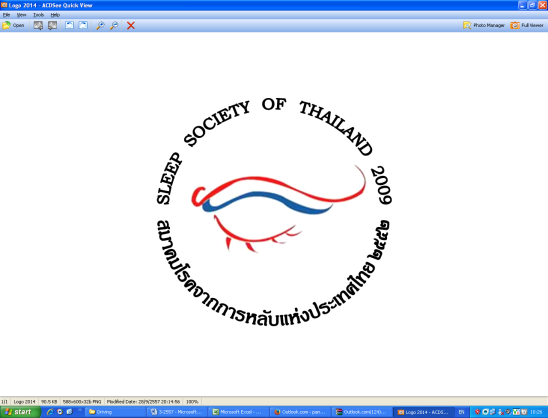 หนังสือAtlas & Practice of Sleep Medicineใบสั่งซื้อชื่อผู้ซื้อ	(     ) นาย     (     ) นาง     (     ) นางสาว…………………………………………....................................อายุ................ปี จำนวนที่สั่ง.........................เล่ม   จำนวนเงินทั้งสิ้น............................ บาท  (ราคาเล่มละ 400 บาท รวมค่าจัดส่งในประเทศ)ที่อยู่ที่ส่งหนังสือ(     )  โรงพยาบาล.............................................................................................................................................................(     )   บริษัท......................................................................................................................................................................(     )   บ้านเลขที่................หมู่ที่...........ซอย................................ถนน....................................แขวง...................................................เขต.................................. จังหวัด................................. รหัสไปรษณีย์.............................โทรศัพท์..................................โทรสาร..............................โทรศัพท์มือถือ...................................E-mail……………………………………….............วิธีการสั่งซื้อ    กรอกแบบฟอร์มใบสั่งซื้อพร้อมหลักฐานการชำระเงิน แจ้งมายัง E-mail ของสมาคมโรคจากการหลับแห่ง        ประเทศไทย < sleepSST@gmail.com >วิธีการชำระเงิน	(     )    โอนเงินเข้าบัญชีธนาคารกรุงเทพ  ชื่อบัญชีสมาคมโรคจากการหลับแห่งประเทศไทย              บัญชีกระแสรายวัน   เลขที่บัญชี  209 – 3 – 04000 – 0    สาขาสวนจตุจักรลงชื่อ.......................................................................							(...............................................................................)							วันที่..........................................................................หมายเหตุ : กรุณาเขียนตัวบรรจงเพื่อความสะดวกในการติดต่อและเก็บรักษาข้อมูล